THE VILLAGE AT IZATYS ASSOCIATION, INC.NOTICE OF ANNUAL MEETING OF MEMBERSTO BE HELDSaturday, December 3, 2022Dear Village at Izatys Owner:NOTICE IS HEREBY GIVEN to all Owners of record that the 2022 Annual Meeting of The Village at Izatys Association, Incorporated (The "Association") will be held at 1:00 p.m. on Saturday, December 3, 2022 at The Village at Izatys, 8478 Par 5 Drive, Onamia, MN 56359, for the following purposes:1.  To elect two (2) Directors of the Association for three (3) year terms expiring in December 2025.2.  To act upon such other matters as may properly come before the meeting or any adjournments thereof.The LIMITED PROXY to elect members to the Board of Directors is enclosed for your use if you cannot personally attend the meeting. You may appoint me, Michelle Baringer, President, The Village at Izatys Association, as your proxy  holder (or if I am unable to attend, any member I so designate in my absence to vote as your proxy holder in my stead), or you may appoint any other member of the Association who will be attending the meeting as your proxy holder. A space is available on the Limited Proxy for you to write in your proxy holder's name.PLEASE RETURN YOUR LIMITED PROXY BY November 27, 2022 IN THE ENCLOSED, PRE-ADDRESSED  ENVELOPE.Your vote is important to the efficient operation of the Association Sincerely,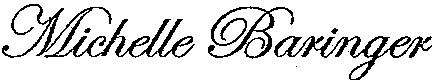 Michelle Baringer PresidentThe Village at Izatys Timeshare PLEASE SIGN AND RETURN THE LIMITED PROXY BY November 27, 2022